Комунальний заклад«Мелітопольський медичний фаховий коледж»Запорізької обласної радиНАКАЗ11.03.2022                                                  Мелітополь                                                   № 28Про організацію освітнього процесуКеруючись Законом України «Про правовий режим воєнного стану», указами Президента України від 24.02.2022 року № 64/2022 «Про введення воєнного стану в Україні», від 24.02.2022 № 68/2022 «Про утворення військових адміністрацій», відповідно до листів Міністерства освіти і науки України від 06.03.2022 № 1/3371-22 «Про організацію освітнього процесу» та від 07.03.2022 № 1/3378-22 «Про практику застосування трудового законодавства у галузі освіти і науки під час дії правового режиму воєнного стану», розпорядження голови Запорізької обласної військової адміністрації від 10.03.2022 № 104 «Про організацію освітнього процесу», з метою забезпечення максимально можливої безпеки учасників освітнього процесу, з урахуванням ведення бойових дій та оборонної операції на території Запорізької області та на основі листа Департаменту освіти і науки облдержадміністрації від 10.03.2022 № 03.2.-17/280 «Про організацію освітнього процесу»НАКАЗУЮ:З 14.03.2022 року тимчасово призупинити освітній процес та забезпечити виконання працівниками коледжу заходів та завдань, що визначені військовою адміністрацією.Довести цей наказ до відома усіх працівників.Оприлюднити цей наказ на офіційному веб-сайті Коледжу.Контроль за виконанням цього наказу залишаю за собою.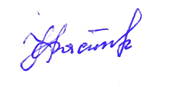 Директор	                     Іван НАСТАСЯК